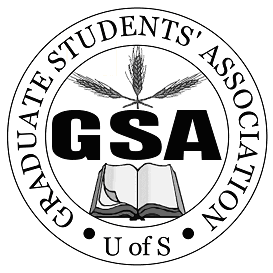 University of Saskatchewan Graduate Students’ AssociationAcademic Council Registration form***Please attach a void cheque as well as the constitution of your Academic Council to this application***By signing, I agree that the above information is correct. I also agree that any cheque issued to the Academic Council must be deposited within six months of the cheque being issued and that stale-dated cheques will not be replaced. Name of your Academic CouncilDepartment / CollegeNumber of graduate students in your Academic Council List of your Academic Council Executives (their positions and email addresses)1.2.3.4.5.6. 7.Name of the Bank GSA Councillor(s) (Name – Email – NSID)Alternate GSA Councillor(s) (Name – Email – NSID)Academic Council President Name and SignatureDate